Festa Sv. VlahaUčenica našeg razreda Marija Cvjetanović nagrađena je za izložbu povodom Feste Sv. Vlaha 2012. godine. Društvo Naša djeca Dubrovnik nagradilo je najbolje literarne i likovne radove , a nagrađeni učenici pozvani su u OŠ Marina Getaldića - Centar na prigodni program povodom otvaranja izložbe.Na izložbi su predstavljena 24 literarna rada i 65 likovnih radova.Učenici su pisali i slikali na temu „Sv. Vlaho naš zašitnik“ i „Dubrovnik moj grad“.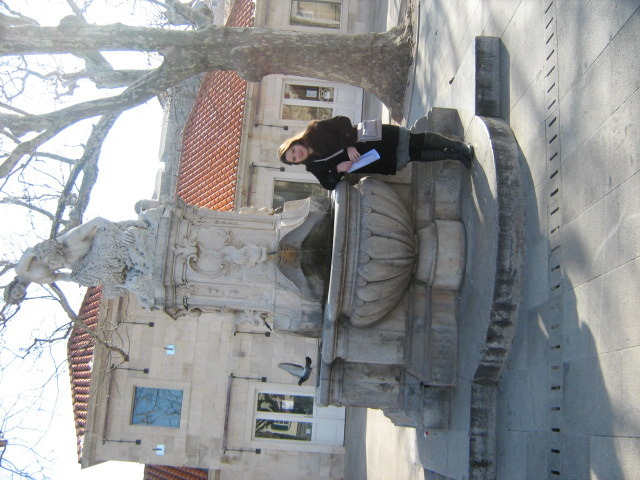 Predstavljamo vam  pjesmu naše Marije:SVETI VLAHO VAS LJUBINa ulazu od Gradastoljećima On  ponosno stoji.Iako već sijedi starac,godine svoje odavno ne broji.I sam je bio mučen i proganjan,osjetio boli onog koji strada.Stoga je u miru, ali i u ratu,zaštitnik dubrovačkog puka,parac našeg  grada.Dok sv. Vlaho mir i ljubav širi,spokojno sniju dubrovački miri.U lijevoj ruci, blizu srca,Grad naš drži i čuva.Dubrovački puk na mir On snubi.I poruku mu šalje:„U mojem ste srcu,sv. Vlaho čuva vas i ljubi“.